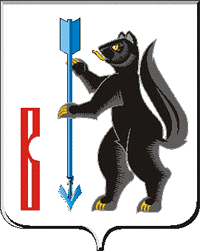 АДМИНИСТРАЦИЯ ГОРОДСКОГО ОКРУГА ВЕРХОТУРСКИЙП О С Т А Н О В Л Е Н И Еот 11.02.2013г. № 102г. Верхотурье   Об утверждении Схемы теплоснабжениягородского округа Верхотурский	Во исполнение Федерального закона от 06 октября 2003 года № 131-ФЗ «Об общих принципах организации местного самоуправлении в Российской Федерации», Федерального закона Российской Федерации от 27 июля 2010 года № 190-ФЗ «О теплоснабжении», постановления Правительства Российской Федерации от 22 февраля 2012 года № 154 «О требованиях к схемам теплоснабжения, порядку их разработки и утверждения», протокола Администрации городского округа Верхотурский от 28.01.2013г. № 1 «О публичных слушаньях по утверждению проекта «Схема теплоснабжения городского округа Верхотурский», руководствуясь статьей 26 Устава городского округа Верхотурский,ПОСТАНОВЛЯЮ:Утвердить Схему теплоснабжения городского округа Верхотурский (прилагается).Опубликовать настоящее постановление в газете «Верхотурская неделя» и разместить на официальном сайте городского округа Верхотурский.Контроль исполнения настоящего постановления оставляю за собойГлава Администрациигородского округа Верхотурский				                    С.И. Лобусов